WS# 74446 Behavior Change: The Good, the Bad and the Ugly by Sasha Longhttp://bit.do/behaviorchangeQR Code:

http://bit.do/behaviorchange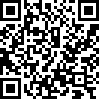 